Plant and Equipment Risk Management For1. Hazard Management Details – General1. Hazard Management Details – General1. Hazard Management Details – General1. Hazard Management Details – GeneralPlant/Equipment Item: Chainsaw (Fuel) Make/Model No.: Make/Model No.: Serial No.: School / Work Location:       Region:      Region:      Region:      Name of Person(s) Conducting Activity:Name of Person(s) Conducting Activity:Name of Person(s) Conducting Activity:Date Conducted:      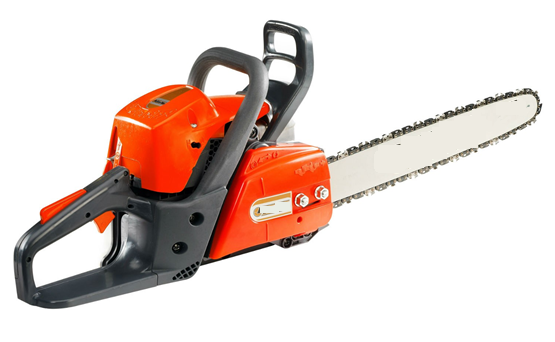 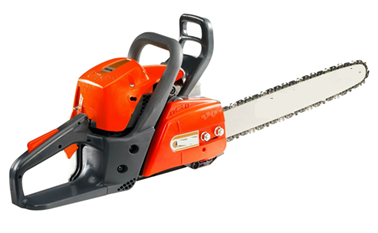 Description of Use: A chainsaw is a cutting tool used to cut wooden materials such as logs or branches.  A small engine drives a circular chain at speed around a fixed arm.  The chain has cutting devices located at fixed intervals along its length.Summary of Key Risks: (refer to appropriate subsections) EntanglementImpact and cuttingErgonomicsNoiseVibrationSlips/trips/fallsFire and explosionTemperatureOther (exhaust fumes and dust)2.  Documentation2.  Documentation2.  DocumentationRelevant Legislation/StandardsY / NCommentsIs plant required to be registered?Y   N Is a user license required?Y   N  Key Reference material AS 2726.1 Chainsaws - Safety requirements - Chainsaws for general use 
AS 2726.2 Chainsaws - Safety requirements - Chainsaws for tree service
AS 2727 Chainsaws- Guide to safe working practicesAS  4024.1 Safety of machineryPlant DocumentationY / NCommentsAre operator’s manuals accessible?Y   N  Is this a restricted use item?Y   N  Does this item require safe use documents/test?Y   N  3. Hazard Identification3. Hazard IdentificationHazards InspectedHazards InspectedRisk AssessmentRisk AssessmentRisk AssessmentDescription of RiskControl MeasuresConsLikeRiskLevelENTANGLEMENTCan anyone’s hair, clothing, gloves, cleaning brushes, tools, rags or other materials become entangled with moving parts of the plant or materials?Y  NMajorPossibleHighLong hair, items of clothing or other materials could become entangled with the moving parts.Ensure that clothing, gloves, or other such items are kept clear of the moving parts when in use.Overalls can be used to restrict loose clothing.Ensure gloves are well fitted.Plan your work, ensure that work area is obstacle-free and, in case of felling, and identify an escape path from falling trees.Hazards InspectedHazards InspectedRisk AssessmentRisk AssessmentRisk AssessmentDescription of RiskControl MeasuresConsLikeRiskLevelIMPACT AND CUTTING INJURIESCan anyone be crushed/cut/struck etc. due to:The chain saw blade may become stuck creating significant torque with the potential for unexpected movement of the plantBranches, tree trunks etc. may not fall to the ground in the direction intended.Chips and dust may fly into the face and eyes of the operator.Poorly fitted, maintained or damaged saw blades increases the risk to the user.The exposed moving parts present a risk to the operator’s hands and body parts.Ensure operator’s hands and body parts are kept clear of moving parts during operation and maintenance.Ensure that operator has been trained in safe work practices and has appropriate PPE.  For example:Helmet with face visor or safety glassesEar protection Protective overalls Closed footwear with good gripEnsure the equipment is appropriately maintained and serviced regularly in accordance with manufacturer’s instructions.Ensure the chain saw is provided with a front hand guard.  In a kickback situation (where the saw jumps or jerks up or backwards) this guard helps protect the operator’s left hand or other parts of his/her body.Material falling off the plant?Y  NThe chain saw blade may become stuck creating significant torque with the potential for unexpected movement of the plantBranches, tree trunks etc. may not fall to the ground in the direction intended.Chips and dust may fly into the face and eyes of the operator.Poorly fitted, maintained or damaged saw blades increases the risk to the user.The exposed moving parts present a risk to the operator’s hands and body parts.Ensure operator’s hands and body parts are kept clear of moving parts during operation and maintenance.Ensure that operator has been trained in safe work practices and has appropriate PPE.  For example:Helmet with face visor or safety glassesEar protection Protective overalls Closed footwear with good gripEnsure the equipment is appropriately maintained and serviced regularly in accordance with manufacturer’s instructions.Ensure the chain saw is provided with a front hand guard.  In a kickback situation (where the saw jumps or jerks up or backwards) this guard helps protect the operator’s left hand or other parts of his/her body.Uncontrolled/unexpected movement of plant/load?Y  NMajorPossibleHighThe chain saw blade may become stuck creating significant torque with the potential for unexpected movement of the plantBranches, tree trunks etc. may not fall to the ground in the direction intended.Chips and dust may fly into the face and eyes of the operator.Poorly fitted, maintained or damaged saw blades increases the risk to the user.The exposed moving parts present a risk to the operator’s hands and body parts.Ensure operator’s hands and body parts are kept clear of moving parts during operation and maintenance.Ensure that operator has been trained in safe work practices and has appropriate PPE.  For example:Helmet with face visor or safety glassesEar protection Protective overalls Closed footwear with good gripEnsure the equipment is appropriately maintained and serviced regularly in accordance with manufacturer’s instructions.Ensure the chain saw is provided with a front hand guard.  In a kickback situation (where the saw jumps or jerks up or backwards) this guard helps protect the operator’s left hand or other parts of his/her body.Lack of capacity to slow, stop or immobilise plant?Y  NThe chain saw blade may become stuck creating significant torque with the potential for unexpected movement of the plantBranches, tree trunks etc. may not fall to the ground in the direction intended.Chips and dust may fly into the face and eyes of the operator.Poorly fitted, maintained or damaged saw blades increases the risk to the user.The exposed moving parts present a risk to the operator’s hands and body parts.Ensure operator’s hands and body parts are kept clear of moving parts during operation and maintenance.Ensure that operator has been trained in safe work practices and has appropriate PPE.  For example:Helmet with face visor or safety glassesEar protection Protective overalls Closed footwear with good gripEnsure the equipment is appropriately maintained and serviced regularly in accordance with manufacturer’s instructions.Ensure the chain saw is provided with a front hand guard.  In a kickback situation (where the saw jumps or jerks up or backwards) this guard helps protect the operator’s left hand or other parts of his/her body.The plant tipping or rolling over?Y  NThe chain saw blade may become stuck creating significant torque with the potential for unexpected movement of the plantBranches, tree trunks etc. may not fall to the ground in the direction intended.Chips and dust may fly into the face and eyes of the operator.Poorly fitted, maintained or damaged saw blades increases the risk to the user.The exposed moving parts present a risk to the operator’s hands and body parts.Ensure operator’s hands and body parts are kept clear of moving parts during operation and maintenance.Ensure that operator has been trained in safe work practices and has appropriate PPE.  For example:Helmet with face visor or safety glassesEar protection Protective overalls Closed footwear with good gripEnsure the equipment is appropriately maintained and serviced regularly in accordance with manufacturer’s instructions.Ensure the chain saw is provided with a front hand guard.  In a kickback situation (where the saw jumps or jerks up or backwards) this guard helps protect the operator’s left hand or other parts of his/her body.Parts of the plant disintegrating or collapsing?Y  NThe chain saw blade may become stuck creating significant torque with the potential for unexpected movement of the plantBranches, tree trunks etc. may not fall to the ground in the direction intended.Chips and dust may fly into the face and eyes of the operator.Poorly fitted, maintained or damaged saw blades increases the risk to the user.The exposed moving parts present a risk to the operator’s hands and body parts.Ensure operator’s hands and body parts are kept clear of moving parts during operation and maintenance.Ensure that operator has been trained in safe work practices and has appropriate PPE.  For example:Helmet with face visor or safety glassesEar protection Protective overalls Closed footwear with good gripEnsure the equipment is appropriately maintained and serviced regularly in accordance with manufacturer’s instructions.Ensure the chain saw is provided with a front hand guard.  In a kickback situation (where the saw jumps or jerks up or backwards) this guard helps protect the operator’s left hand or other parts of his/her body.Contact with moving parts during testing, inspection, operation, maintenance, cleaning or repair?Y  NMajorPossibleHighThe chain saw blade may become stuck creating significant torque with the potential for unexpected movement of the plantBranches, tree trunks etc. may not fall to the ground in the direction intended.Chips and dust may fly into the face and eyes of the operator.Poorly fitted, maintained or damaged saw blades increases the risk to the user.The exposed moving parts present a risk to the operator’s hands and body parts.Ensure operator’s hands and body parts are kept clear of moving parts during operation and maintenance.Ensure that operator has been trained in safe work practices and has appropriate PPE.  For example:Helmet with face visor or safety glassesEar protection Protective overalls Closed footwear with good gripEnsure the equipment is appropriately maintained and serviced regularly in accordance with manufacturer’s instructions.Ensure the chain saw is provided with a front hand guard.  In a kickback situation (where the saw jumps or jerks up or backwards) this guard helps protect the operator’s left hand or other parts of his/her body.Being thrown off or under the plant?Y  NThe chain saw blade may become stuck creating significant torque with the potential for unexpected movement of the plantBranches, tree trunks etc. may not fall to the ground in the direction intended.Chips and dust may fly into the face and eyes of the operator.Poorly fitted, maintained or damaged saw blades increases the risk to the user.The exposed moving parts present a risk to the operator’s hands and body parts.Ensure operator’s hands and body parts are kept clear of moving parts during operation and maintenance.Ensure that operator has been trained in safe work practices and has appropriate PPE.  For example:Helmet with face visor or safety glassesEar protection Protective overalls Closed footwear with good gripEnsure the equipment is appropriately maintained and serviced regularly in accordance with manufacturer’s instructions.Ensure the chain saw is provided with a front hand guard.  In a kickback situation (where the saw jumps or jerks up or backwards) this guard helps protect the operator’s left hand or other parts of his/her body.Contact with sharp or flying objects? (e.g. work pieces being ejected)Y  NModeratePossibleMediumThe chain saw blade may become stuck creating significant torque with the potential for unexpected movement of the plantBranches, tree trunks etc. may not fall to the ground in the direction intended.Chips and dust may fly into the face and eyes of the operator.Poorly fitted, maintained or damaged saw blades increases the risk to the user.The exposed moving parts present a risk to the operator’s hands and body parts.Ensure operator’s hands and body parts are kept clear of moving parts during operation and maintenance.Ensure that operator has been trained in safe work practices and has appropriate PPE.  For example:Helmet with face visor or safety glassesEar protection Protective overalls Closed footwear with good gripEnsure the equipment is appropriately maintained and serviced regularly in accordance with manufacturer’s instructions.Ensure the chain saw is provided with a front hand guard.  In a kickback situation (where the saw jumps or jerks up or backwards) this guard helps protect the operator’s left hand or other parts of his/her body.The mobility of the plant?Y  NThe chain saw blade may become stuck creating significant torque with the potential for unexpected movement of the plantBranches, tree trunks etc. may not fall to the ground in the direction intended.Chips and dust may fly into the face and eyes of the operator.Poorly fitted, maintained or damaged saw blades increases the risk to the user.The exposed moving parts present a risk to the operator’s hands and body parts.Ensure operator’s hands and body parts are kept clear of moving parts during operation and maintenance.Ensure that operator has been trained in safe work practices and has appropriate PPE.  For example:Helmet with face visor or safety glassesEar protection Protective overalls Closed footwear with good gripEnsure the equipment is appropriately maintained and serviced regularly in accordance with manufacturer’s instructions.Ensure the chain saw is provided with a front hand guard.  In a kickback situation (where the saw jumps or jerks up or backwards) this guard helps protect the operator’s left hand or other parts of his/her body.Inappropriate parts and accessories being used?Y  NThe chain saw blade may become stuck creating significant torque with the potential for unexpected movement of the plantBranches, tree trunks etc. may not fall to the ground in the direction intended.Chips and dust may fly into the face and eyes of the operator.Poorly fitted, maintained or damaged saw blades increases the risk to the user.The exposed moving parts present a risk to the operator’s hands and body parts.Ensure operator’s hands and body parts are kept clear of moving parts during operation and maintenance.Ensure that operator has been trained in safe work practices and has appropriate PPE.  For example:Helmet with face visor or safety glassesEar protection Protective overalls Closed footwear with good gripEnsure the equipment is appropriately maintained and serviced regularly in accordance with manufacturer’s instructions.Ensure the chain saw is provided with a front hand guard.  In a kickback situation (where the saw jumps or jerks up or backwards) this guard helps protect the operator’s left hand or other parts of his/her body.OtherY  NThe chain saw blade may become stuck creating significant torque with the potential for unexpected movement of the plantBranches, tree trunks etc. may not fall to the ground in the direction intended.Chips and dust may fly into the face and eyes of the operator.Poorly fitted, maintained or damaged saw blades increases the risk to the user.The exposed moving parts present a risk to the operator’s hands and body parts.Ensure operator’s hands and body parts are kept clear of moving parts during operation and maintenance.Ensure that operator has been trained in safe work practices and has appropriate PPE.  For example:Helmet with face visor or safety glassesEar protection Protective overalls Closed footwear with good gripEnsure the equipment is appropriately maintained and serviced regularly in accordance with manufacturer’s instructions.Ensure the chain saw is provided with a front hand guard.  In a kickback situation (where the saw jumps or jerks up or backwards) this guard helps protect the operator’s left hand or other parts of his/her body.Hazards InspectedHazards InspectedRisk AssessmentRisk AssessmentRisk AssessmentRisk AssessmentDescription of RiskControl MeasuresConsLikeRiskLevelSHEARINGCan anyone’s body parts be sheared between two parts of plant, or between a part of the plant and a work piece or structure?Y  NPRESSURISED CONTENTCan anyone come into contact with fluids or gases under high pressure, due to plant failure or misuse of the plant?Y  NELECTRICITYCan anyone be injured or burnt due to:Live electrical conductors? (e.g. exposed wires)Y  NWorking in close proximity to electrical conductors?Y  NAccess to electricity?Y  NDamaged or poorly maintained electrical leads, cables or switches?Y  NWater near electrical equipment?Y  NLack of isolation procedures?Y  NOtherY  NHazards InspectedHazards InspectedRisk AssessmentRisk AssessmentRisk AssessmentDescription of RiskControl MeasuresConsLikeRiskLevelERGONOMICSCan anyone be injured due to:The use of the chain saw may involve repetitive body movements, awkward positions and the need for excessive effort.Conduct a risk assessment in relation to awkward postures and manual handling risk prior to undertaking task.Ensure the operator uses good manual handling techniques whilst operating the chainsaw.DO NOT cut above shoulder height.Hold the chain saw firmly with both hands and maintain a secure grip to avoid kickbacks. Poorly designed workstation?Y  NThe use of the chain saw may involve repetitive body movements, awkward positions and the need for excessive effort.Conduct a risk assessment in relation to awkward postures and manual handling risk prior to undertaking task.Ensure the operator uses good manual handling techniques whilst operating the chainsaw.DO NOT cut above shoulder height.Hold the chain saw firmly with both hands and maintain a secure grip to avoid kickbacks. Repetitive body movement?Y  NMinorUnlikelyLowThe use of the chain saw may involve repetitive body movements, awkward positions and the need for excessive effort.Conduct a risk assessment in relation to awkward postures and manual handling risk prior to undertaking task.Ensure the operator uses good manual handling techniques whilst operating the chainsaw.DO NOT cut above shoulder height.Hold the chain saw firmly with both hands and maintain a secure grip to avoid kickbacks. Constrained body posture or the need for excessive effort?Y  NModeratePossibleMedium The use of the chain saw may involve repetitive body movements, awkward positions and the need for excessive effort.Conduct a risk assessment in relation to awkward postures and manual handling risk prior to undertaking task.Ensure the operator uses good manual handling techniques whilst operating the chainsaw.DO NOT cut above shoulder height.Hold the chain saw firmly with both hands and maintain a secure grip to avoid kickbacks. Design deficiency causing psychological stress?Y  NThe use of the chain saw may involve repetitive body movements, awkward positions and the need for excessive effort.Conduct a risk assessment in relation to awkward postures and manual handling risk prior to undertaking task.Ensure the operator uses good manual handling techniques whilst operating the chainsaw.DO NOT cut above shoulder height.Hold the chain saw firmly with both hands and maintain a secure grip to avoid kickbacks. Inadequate or poorly placed lighting?Y  NThe use of the chain saw may involve repetitive body movements, awkward positions and the need for excessive effort.Conduct a risk assessment in relation to awkward postures and manual handling risk prior to undertaking task.Ensure the operator uses good manual handling techniques whilst operating the chainsaw.DO NOT cut above shoulder height.Hold the chain saw firmly with both hands and maintain a secure grip to avoid kickbacks. Does the plant impact on the surrounding workplace and create potential hazards? (Consider potential impact on the design and layout of the workplace)Y  NMinorPossibleMediumThe use of the chain saw may involve repetitive body movements, awkward positions and the need for excessive effort.Conduct a risk assessment in relation to awkward postures and manual handling risk prior to undertaking task.Ensure the operator uses good manual handling techniques whilst operating the chainsaw.DO NOT cut above shoulder height.Hold the chain saw firmly with both hands and maintain a secure grip to avoid kickbacks. Is the location of the plant inappropriate? (Consider potential effects due to environmental conditions and terrain)Y  NThe use of the chain saw may involve repetitive body movements, awkward positions and the need for excessive effort.Conduct a risk assessment in relation to awkward postures and manual handling risk prior to undertaking task.Ensure the operator uses good manual handling techniques whilst operating the chainsaw.DO NOT cut above shoulder height.Hold the chain saw firmly with both hands and maintain a secure grip to avoid kickbacks. OtherY  NThe use of the chain saw may involve repetitive body movements, awkward positions and the need for excessive effort.Conduct a risk assessment in relation to awkward postures and manual handling risk prior to undertaking task.Ensure the operator uses good manual handling techniques whilst operating the chainsaw.DO NOT cut above shoulder height.Hold the chain saw firmly with both hands and maintain a secure grip to avoid kickbacks. Hazards InspectedHazards InspectedRisk AssessmentRisk AssessmentRisk AssessmentDescription of RiskControl MeasuresConsLikeRiskLevelRADIATIONCan anyone using the plant, or in the vicinity of the plant suffer injury or illness due to exposure to radiation in the form of any of the following:infra-red radiationultra violet lightmicrowavesY  NOperation of the plant equipment can result in high noise levels.The vibration from chainsaws can cause damage to the hands if they are used for long periods at a time.Ensure appropriate hearing protection is worn whilst operating the chain saw.Use a chainsaw with anti-vibration mountings and ergonomically angled handles.Take regular breaks from continuous operation.Wear appropriate PPE (e.g. gloves) especially in cold weather.Sharpen the chainsaw regularly to ensure smoother cutting and less vibration.NOISECan anyone using the plant, or in the vicinity of the plant, suffer injury due to exposure to noise?Y  NModeratePossibleMediumOperation of the plant equipment can result in high noise levels.The vibration from chainsaws can cause damage to the hands if they are used for long periods at a time.Ensure appropriate hearing protection is worn whilst operating the chain saw.Use a chainsaw with anti-vibration mountings and ergonomically angled handles.Take regular breaks from continuous operation.Wear appropriate PPE (e.g. gloves) especially in cold weather.Sharpen the chainsaw regularly to ensure smoother cutting and less vibration.VIBRATIONCan anyone be injured or suffer ill health from exposure to vibration?Y  NModeratePossibleMediumOperation of the plant equipment can result in high noise levels.The vibration from chainsaws can cause damage to the hands if they are used for long periods at a time.Ensure appropriate hearing protection is worn whilst operating the chain saw.Use a chainsaw with anti-vibration mountings and ergonomically angled handles.Take regular breaks from continuous operation.Wear appropriate PPE (e.g. gloves) especially in cold weather.Sharpen the chainsaw regularly to ensure smoother cutting and less vibration.FRICTIONCan anyone be burnt due to contact with moving parts, materials or surfaces of the plant?Y  NSUFFOCATIONCan anyone be suffocated due to lack of oxygen, or atmospheric contamination? Y  NCONDITIONIs a hazard likely due to the age and condition of the plant? (Consider how hard the machine has been worked, and whether it is used constantly or rarely).Y  NCan anyone be injured as a result of the plant not serviced appropriately and/or maintained in line with manufacturer’s recommendations?Y  NHazards InspectedHazards InspectedRisk AssessmentRisk AssessmentRisk AssessmentDescription of RiskControl MeasuresConsLikeRiskLevelSLIPS/TRIPS/FALLSCan anyone using the plant, or in the vicinity of the plant, slip, trip or fall due to:Due to the uncontrolled outdoor environment and diverse range of circumstances that the chain saw may be operated in, there is a slip, trip and fall risk to the operator.Operator to inspect work environment for hazards prior to commencing work. 
Ensure the chain saw comes to a complete stop before moving or placing the chainsaw down.Ensure appropriate working at heights risk controls are in place when working from a ladder or work platform.Wear appropriate footwear.Uneven, slippery or steep work surfaces?Y  NMajorPossibleHighDue to the uncontrolled outdoor environment and diverse range of circumstances that the chain saw may be operated in, there is a slip, trip and fall risk to the operator.Operator to inspect work environment for hazards prior to commencing work. 
Ensure the chain saw comes to a complete stop before moving or placing the chainsaw down.Ensure appropriate working at heights risk controls are in place when working from a ladder or work platform.Wear appropriate footwear.Poor housekeeping, e.g. spillage in the vicinity?Y  NMajorPossibleHighDue to the uncontrolled outdoor environment and diverse range of circumstances that the chain saw may be operated in, there is a slip, trip and fall risk to the operator.Operator to inspect work environment for hazards prior to commencing work. 
Ensure the chain saw comes to a complete stop before moving or placing the chainsaw down.Ensure appropriate working at heights risk controls are in place when working from a ladder or work platform.Wear appropriate footwear.Obstacles being placed in the vicinity of the plant?Y  NMajorPossibleHighDue to the uncontrolled outdoor environment and diverse range of circumstances that the chain saw may be operated in, there is a slip, trip and fall risk to the operator.Operator to inspect work environment for hazards prior to commencing work. 
Ensure the chain saw comes to a complete stop before moving or placing the chainsaw down.Ensure appropriate working at heights risk controls are in place when working from a ladder or work platform.Wear appropriate footwear.Inappropriate or poorly maintained floor or walking surfaces (i.e. lack of a slip-resistant surface, unprotected holes, penetrations or gaps?)Y  NMajorPossibleHighDue to the uncontrolled outdoor environment and diverse range of circumstances that the chain saw may be operated in, there is a slip, trip and fall risk to the operator.Operator to inspect work environment for hazards prior to commencing work. 
Ensure the chain saw comes to a complete stop before moving or placing the chainsaw down.Ensure appropriate working at heights risk controls are in place when working from a ladder or work platform.Wear appropriate footwear.If operating or maintaining plant at height can anyone slip, trip or fall due to:Due to the uncontrolled outdoor environment and diverse range of circumstances that the chain saw may be operated in, there is a slip, trip and fall risk to the operator.Operator to inspect work environment for hazards prior to commencing work. 
Ensure the chain saw comes to a complete stop before moving or placing the chainsaw down.Ensure appropriate working at heights risk controls are in place when working from a ladder or work platform.Wear appropriate footwear.Use of work platforms, stairs or ladders?Y  NMajorPossibleHighDue to the uncontrolled outdoor environment and diverse range of circumstances that the chain saw may be operated in, there is a slip, trip and fall risk to the operator.Operator to inspect work environment for hazards prior to commencing work. 
Ensure the chain saw comes to a complete stop before moving or placing the chainsaw down.Ensure appropriate working at heights risk controls are in place when working from a ladder or work platform.Wear appropriate footwear.Lack of guardrails or other suitable edge protection?Y  NDue to the uncontrolled outdoor environment and diverse range of circumstances that the chain saw may be operated in, there is a slip, trip and fall risk to the operator.Operator to inspect work environment for hazards prior to commencing work. 
Ensure the chain saw comes to a complete stop before moving or placing the chainsaw down.Ensure appropriate working at heights risk controls are in place when working from a ladder or work platform.Wear appropriate footwear.OtherY  NDue to the uncontrolled outdoor environment and diverse range of circumstances that the chain saw may be operated in, there is a slip, trip and fall risk to the operator.Operator to inspect work environment for hazards prior to commencing work. 
Ensure the chain saw comes to a complete stop before moving or placing the chainsaw down.Ensure appropriate working at heights risk controls are in place when working from a ladder or work platform.Wear appropriate footwear.Hazards InspectedHazards InspectedRisk AssessmentRisk AssessmentRisk AssessmentRisk AssessmentDescription of RiskDescription of RiskControl MeasuresConsConsLikeRiskLevelFIRE AND EXPLOSIONCan anyone be injured by fire?Y  NMajorMajorRareMediumThe storage and handling of petrol (e.g. refuelling) may pose a risk of fire and explosion to the operator.The storage and handling of petrol (e.g. refuelling) may pose a risk of fire and explosion to the operator.Ensure fuel is appropriately stored (e.g. away from ignition sources in a locked storage area).Ensure refuelling is conducted in a safe manner (e.g., equipment is switched off, away from ignition sources etc.).Can anyone be injured by explosion of gases, vapours, liquids, dusts, or other substances?Y  NMajorMajorRareMediumThe storage and handling of petrol (e.g. refuelling) may pose a risk of fire and explosion to the operator.The storage and handling of petrol (e.g. refuelling) may pose a risk of fire and explosion to the operator.Ensure fuel is appropriately stored (e.g. away from ignition sources in a locked storage area).Ensure refuelling is conducted in a safe manner (e.g., equipment is switched off, away from ignition sources etc.).TEMPERATURE/MOISTURECan anyone come into contact with objects at high or low temperatures?Y  NThe chainsaw chain and exhaust can get hot during continuous operation.The chainsaw chain and exhaust can get hot during continuous operation.Ensure appropriate PPE is used (e.g. gloves and overalls).Ensure chain saw is not in continuous operation. (e.g., ensure appropriate rest breaks between sawing).Can anyone suffer ill health due to exposure to high or low temperatures?Y  NMinorMinorPossibleMediumThe chainsaw chain and exhaust can get hot during continuous operation.The chainsaw chain and exhaust can get hot during continuous operation.Ensure appropriate PPE is used (e.g. gloves and overalls).Ensure chain saw is not in continuous operation. (e.g., ensure appropriate rest breaks between sawing).Can anyone be injured or suffer ill health due to exposure to moisture?Y  NThe chainsaw chain and exhaust can get hot during continuous operation.The chainsaw chain and exhaust can get hot during continuous operation.Ensure appropriate PPE is used (e.g. gloves and overalls).Ensure chain saw is not in continuous operation. (e.g., ensure appropriate rest breaks between sawing).OTHERCan anyone be injured or suffer ill health from exposure to:The chain saw produces exhaust fumes which can build up over time in an enclosed space.The operation of the chain saw may produce wood dust.The chain saw produces exhaust fumes which can build up over time in an enclosed space.The operation of the chain saw may produce wood dust.Ensure the chain saw is only operated where there is adequate ventilation.Refuel chainsaw in well-ventilated area.Chemicals?Y  NModerateModerateUnlikelyMediumThe chain saw produces exhaust fumes which can build up over time in an enclosed space.The operation of the chain saw may produce wood dust.The chain saw produces exhaust fumes which can build up over time in an enclosed space.The operation of the chain saw may produce wood dust.Ensure the chain saw is only operated where there is adequate ventilation.Refuel chainsaw in well-ventilated area.Toxic gases or vapours?Y  NMinorMinorPossibleMediumThe chain saw produces exhaust fumes which can build up over time in an enclosed space.The operation of the chain saw may produce wood dust.The chain saw produces exhaust fumes which can build up over time in an enclosed space.The operation of the chain saw may produce wood dust.Ensure the chain saw is only operated where there is adequate ventilation.Refuel chainsaw in well-ventilated area.Fumes / Dusts?Y  NMinorMinorPossibleMediumThe chain saw produces exhaust fumes which can build up over time in an enclosed space.The operation of the chain saw may produce wood dust.The chain saw produces exhaust fumes which can build up over time in an enclosed space.The operation of the chain saw may produce wood dust.Ensure the chain saw is only operated where there is adequate ventilation.Refuel chainsaw in well-ventilated area.Other? (please specify)Y  NThe chain saw produces exhaust fumes which can build up over time in an enclosed space.The operation of the chain saw may produce wood dust.The chain saw produces exhaust fumes which can build up over time in an enclosed space.The operation of the chain saw may produce wood dust.Ensure the chain saw is only operated where there is adequate ventilation.Refuel chainsaw in well-ventilated area.4. Risk Assessment Signoff4. Risk Assessment Signoff4. Risk Assessment Signoff4. Risk Assessment Signoff4. Risk Assessment Signoff4. Risk Assessment Signoff4. Risk Assessment Signoff4. Risk Assessment Signoff4. Risk Assessment SignoffAuthorised By:      Authorised By:      Authorised By:      Signature:Signature:Signature:Signature:Date:      Date:      Consequence - Evaluate the consequences of a risk occurring according to the ratings in the top row3. Risk level - Calculate the level of risk by finding the intersection between the likelihood and the consequencesLikelihood - Evaluate the likelihood of an incident occurring according to the ratings in the left hand column4.  Risk Level/Rating and Actions 